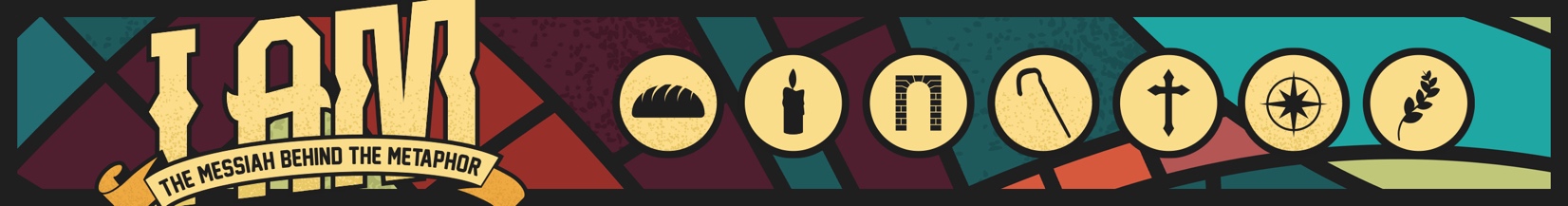 Week 2: “I am the Light of the World”Daily Time With TruthAs you read these daily scriptures, ask yourself these three questions:What is God saying to me?What do I want to say to God in response?How will I live out this truth?Day 1: John 8:12 (NRSVUE)Again Jesus spoke to them, saying, “I am the light of the world. Whoever follows me will never walk in darkness but will have the light of life.”____________________________________________________________________________________________________________________________________________________________________________________Day 2: Psalm 105 (MSG)By your words I can see where I’m going; they throw a beam of light on my dark path.____________________________________________________________________________________________________________________________________________________________________________________Day 3: Matthew 5:14-16 (MSG)Here’s another way to put it: You’re here to be light, bringing out the God-colors in the world. God is not a secret to be kept. We’re going public with this, as public as a city on a hill. If I make you light-bearers, you don’t think I’m going to hide you under a bucket, do you? I’m putting you on a light stand. Now that I’ve put you there on a hilltop, on a light stand—shine! Keep open house; be generous with your lives. By opening up to others, you’ll prompt people to open up with God, this generous Father in heaven.____________________________________________________________________________________________________________________________________________________________________________________Day 4: Psalm 18:28 (AMP)For You cause my lamp to be lighted and to shine; The Lord my God illumines my darkness.____________________________________________________________________________________________________________________________________________________________________________________Day 5: 1 John 1:5-9 (TPT)This is the life-giving message we heard him share and it’s still ringing in our ears. We now repeat his words to you: God is pure light. You will never find even a trace of darkness in him. If we claim that we share life with him, but keep walking in the realm of darkness, we’re fooling ourselves and not living the truth.____________________________________________________________________________________________________________________________________________________________________________________Discussion Questions:1. Read John 8:1-12. What story in the Bible does the “I Am the light of the world” statement follow?  What is the connection between the two?____________________________________________________________________________________________________________________________________________________________________________________2. What does the Light of the World mean to you? How has God illuminated a time of darkness for you?  Explain.____________________________________________________________________________________________________________________________________________________________________________________3. What is light’s effect on darkness?  Share some examples of the contrast between the two and how you see God’s truths regarding light and darkness evident in our world.____________________________________________________________________________________________________________________________________________________________________________________4.  Read Genesis 1:3-4. What is significant about these verses in regard to our lesson today? ____________________________________________________________________________________________________________________________________________________________________________________5. Ephesians 5:8 says, “For you were once darkness, but now you are light in the Lord. Live as children of light.”  Reflect on the importance of this.____________________________________________________________________________________________________________________________________________________________________________________6. In the video, Pastor Bob said, “This is the only I Am statement Christ’s followers get to be.” Why do you think that this is significant and how will you embrace the importance of this I Am statement?____________________________________________________________________________________________________________________________________________________________________________________7. “The light doesn’t start in me but I reflect His light.” In the video they talked about our role reflecting God’s light and how the reflection can grow dim. How can you get the light to reflect more brightly?  Share your thoughts on this.  ____________________________________________________________________________________________________________________________________________________________________________________8. “Here’s another way to put it: You’re here to be light, bringing out the God-colors in the world. God is not a secret to be kept. We’re going public with this, as public as a city on a hill. If I make you light-bearers, you don’t think I’m going to hide you under a bucket, do you? I’m putting you on a light stand. Now that I’ve put you there on a hilltop, on a light stand—shine! Keep open house; be generous with your lives. By opening up to others, you’ll prompt people to open up with God, this generous Father in heaven.” (Psalm 5:14-16 MSG)  How are you shining for Jesus so that He gets the glory? Are there additional ways He is calling you to shine?____________________________________________________________________________________________________________________________________________________________________________________